   St. Pius X Women’s Society Autumn Newsletter  October, 2021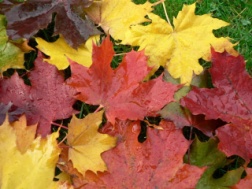 Hi Everyone:It’s been a busy summer and we’ve had a hard time losing our precious AngelMarie.  Our hearts were broken.  Tears still flow at times, but it’s getting better. Our house is just too sad and empty.  We needed some joy.  We thought, at first, we would get another Bichon.  But we didn’t want to compare a new pup to Angel Marie.So we researched pups because I need a hypo-allergenic pup.  Finally, we founda pup that would be perfect…a Teddy Bear pup.  It’s a mix of Shitzu and Bichon.Finding a breeder in our area and within our price was not easy.  So, we went to St. Faustina and St. Joseph for help.  We prayed daily and then low and beholdwe found a breeder in Swansea.   Her pup, Lucy was having a litter of pups in late September.On October 5th, St. Faustina’s feast day, the pups were born…six sweet pups, threefemales and three males.   St. Faustina had answered our prayers.  We have secondpick of the females.  At six weeks, we will choose our pup and meet her.  The second week of December she comes home to us forever.We are naming her Tina Rose.  Tina for St. Faustina and Rose because St. Rose of Limais our other favorite female saint.  Annette’s middle name is also Rose and she willbe Tina Rose’s Godmother.  We are very excited.  We will keep you all updated.  Oncewe get some pictures we will send them out to you.Ask St. Francis, St. Faustina, St. Joseph and St. Rose watch over all the pups.  God blessthem all.    Dates to Remember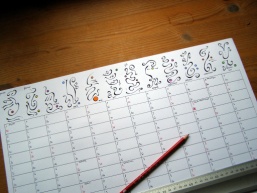 11/2/21     Executive Board Meeting   6:30 pm  St. Francis Room11/9/21     Member Meeting    1:30 pm Meeting   Parish Life Center    	     Bring your own Brown Bag Lunch doors open at 12:30 pm	     Look for our raffle at the meeting.  $2.00 eaach!!!11/19/21  Set up for Christmas Fair  10:00 am PLC  Lunch will be provided11/20/21  Christmas Fair-  Parish Life Center  8:30 am to 2:30 pm12/7/21    Executive Board Meeting   6:30 pm  St. Francis Room12/12/21  Member Meeting    1:30 pm Meeting   Parish Life Center                    It’s our fun Christmas Party.  Be there or be square.  Details                   to follow.     Members Birthdays   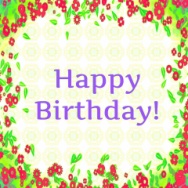 So sorry I missed the October people.  Forgive us!October1 Maureen Mullany1 Pat Sherman10/2 Gerry Zeich10/7 Mary Petruzzi!0/9 Lorayne Mace!0/9 Jeanne Sullivan10/9 Mary Celli10/12 Camille DeGregorio10/15 Meg Kennedy10/17 Harriet Harrington10/23 Carolyn Barnes10/28 Dorothy ScarlettNovember1 Marilyn O'Neill3 Sue Eastman14 Jenny Anastasio17 Cindy Guerin17 Elizabeth Breton25 Elizabeth Lynch27 Betty Ann Janek28 Diane Mickle29 Wilma PappalardoDecember1 Lillian Serio1 Mary Joyce12 Anne Cook16 Karen McCarthy20 Kathleen Snow21 Kathleen Selfe25 Carolyn Weeks29 Carol Bogdan30 Jacqueline Christensen  Happy Annivrsary to Barbara and Ted Midura who celebrated their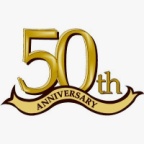 Golden Wedding Anniversary on October 19th.  God bless and many more!St. Pius X Women’s Society Christmas Fair Jewelery  We also need gently used jewelry.  Dig into those jewelry boxes ladies.  There must besomething you can donate.  There is a box on the Rectory porch for those donations  Silent Auction  We are looking for donations from our wonderful 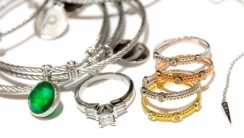 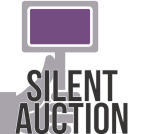 Parishioners for the Silent Auction.  We are looking for new items valued at/or above$50  or more.  We will take art work and antiques with information to research the valueOr the value provided.  We will take gift certificates of $50 or more from restaurant,stores or entertainment establishments.  We will take gift baskets with list of new items included and value is another option.    We will also take any collectibles worth $50.00 or more.   We would love if they werein their original packaging and  had any documentation you might have for the item.For pick up or more information, please contact Sue Eastman  413-388-3498.   Santa’s Sack of Treasures   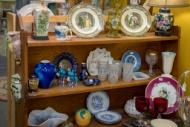 Cleaning out your attic or basement or garage?  We are sure there is something that is worthy to donate to the Christmas Fair.  Dates for donations are November 6th ,8th ,10th between 9 am and noon.  We are collecting in the St. Francis Room in the Parish Life Center. Please use the back door.Gift Cards and Scratch Tickets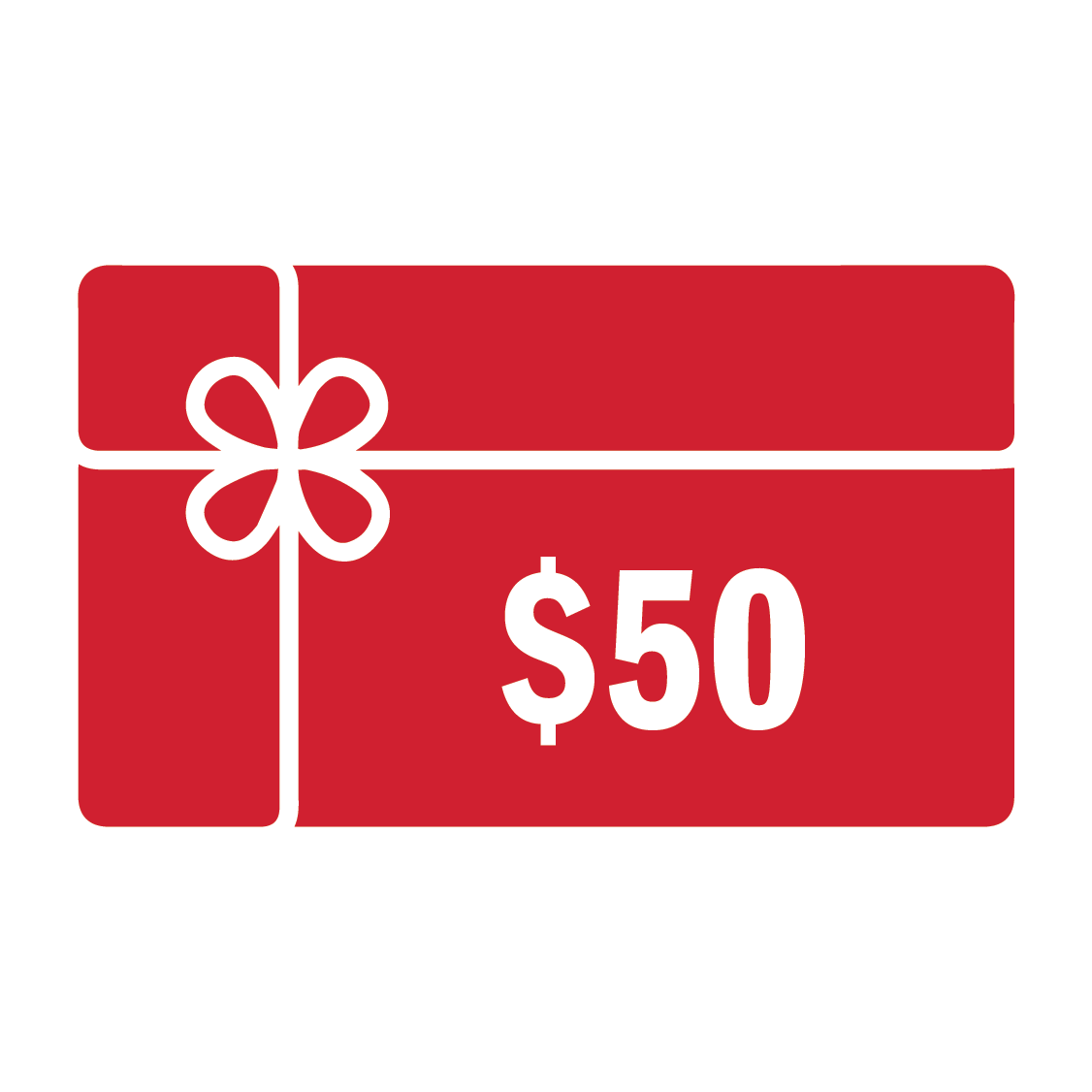 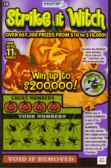 Gift Cards and Scratch Tickets are need for the raffles.  Any parishioner who would like to donate either of these pop them in an envelope clearly marked either Women’s Society Gift Cards or Women’s Society Scratch Tickets and drop in box outside at the rectory.  Members of the Society who will attend the November meeting can bring them with youto the meeting and we will collect them there.  You can also donate some moneyto purchase if you like.Baked Goods   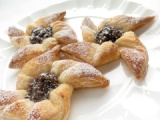 Baked Goods will be sold at the Fair!  Homemade yummy stuffto make your mouth water.  We will need bakers.  Here are the guidelines:All items must be accompanied by all ingredients, and any sugar substitute should alsobe noted. We also need a card with your name and phone number on it and name of what you baked.  Items must be marked Nut Free or contains nuts.  You may also make Gluten free or Sugar Free but that must also be clearly marked.  To volunteer to bake, please contact Mary Price 508-771-8434
Yarmouth Food PantryWe encourage members to support this charity.  It’s easy.  Bring a few items to eachmeeting.  We will fill the bags and deliver to the charity.  Single serve portions of food are needed.  Veggies, pasta, fruits will all help a hungrychild or senior.  Items not covered by SNAP (taxable items).  These are like toothbrushes, toothpaste, soap, deodorant, paper goods of all kinds.  Please help our neighbors in need.  Bring your donations to the meetings and we will do the rest.  God Bless you for your help.Please remember to pray the Rosary for our country.  God bless you all!  Know you areloved.Your Publicity gals,The Boopster and Annette